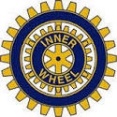 2019-09-25 				Linköping Inner Wheel Club                                   										Månadsbrev nr 14 2018-19President: Gunilla Hugosson	Sekreterare: Margareta Taléus	Kära IW-vänner!Årets IW-president är Phyllis CharterHennes motto för året som världspresident är:Together we canMånadsmöte den 7 oktober kl.19.00 på FrimurarhotelletMargareta Carling kommer och berättar för oss om kända kvinnor i LinköpingAnmälan senast den 2/10 till elke berg: elke.berg@telia.com eller tel. 013- 15 04 01 eller 0705-11 50 84. Priset för måltid inklusive lättöl eller vatten är 125 kr. Ingen kontantbetalning. Glöm inte en eller flera tjugor till lotteriet.Månadsmöte och årsmöte den 2 september Val av ordförande    Lilian Ralphsson           Sekreterare    Margareta Taléus           Rösträknare   Ulla Gagner Geeber och Elisabeth Olofsson ÖbergBehörigt utlysande :JaFöredragningslista och årsberättelse godkändes. Styrelsen beviljades ansvarsfrihet.2018-2019 års överskott överförs till 2019-2020Val av revisorer Kerstin Nässen och Ann-Christin SjöströmGunnel Hugosson och Britt Helgesson Öster har rätt att teckna avtal.Årsavgiften höjs till 650 kr nästa år.IW-dagen firas i Norrköping den 9/1 2020. Rätta dagen är egentligen 10/1, men det är en fredag.Kedjan överlämnades till Gunnel Hugosson och Lilian avtackades.ISO Birgitta Paulin berättade om internationella projekt. Garissa är ett gemensamt internationellt projekt. Stora insatser görs för unga kvinnor i kamp mot sexuellt utnyttjande, våldtäkt och könsstympning. Flickhem som skyddar 300 flickor. Rotarydoktor, mödravård.IW sponsrar 26 narkotikahundar. Operation Smile och stadsmissionen får också pengar.Lilian Begholtz talade om en klubb i Lybeck som vill bli vänklubb. Erika Brunk i Lybeck Holstentor har väckt frågan. Några i vår klubb kan tänka sig att åka till dem på informell basis.19/10 är det distriktsmöte i Vimmerby. IW doktor kommer och berättar om verksamheten och rådspresident Agneta Svensson kommer.Gunnel Hugosson berättade om ett möte med kinesiska flickor. Hade diskuterat vad är internationell förståelse. Konstaterade att människor är lika men beter sig olika. En flicka var rik.  Hon hade en storebror Hennes föräldrar hade skaffat två barn trots 1-barnsystemet till kostnad av en årslön, men det var jag värd konstaterade hon.Gunnel hade varit i Filipstad på IW-klubbens 70 års jubileum. Det är landets äldsta IW-klubb.Filipstad hade en gång en kvinnlig redaktör Jeanne Lindholm född på Java som kom tillHalland som 5-åring, gifte sig med en tandläkare. Du ska inte ta den svarte fan var svärfars kommentar.John Eriksson är Flipstads store son. Han är, tillsammans med Olof Palme och Dag Hammarsköld de enda son hedrats med halv stång av Stockholms stad. Elisabeth Olofsson- Öberg avtackades av Lilian Ralphsson och sedan avtackades Lilian av Elisabeth.Varma IW-hälsningar och välkomna den 7 oktober.